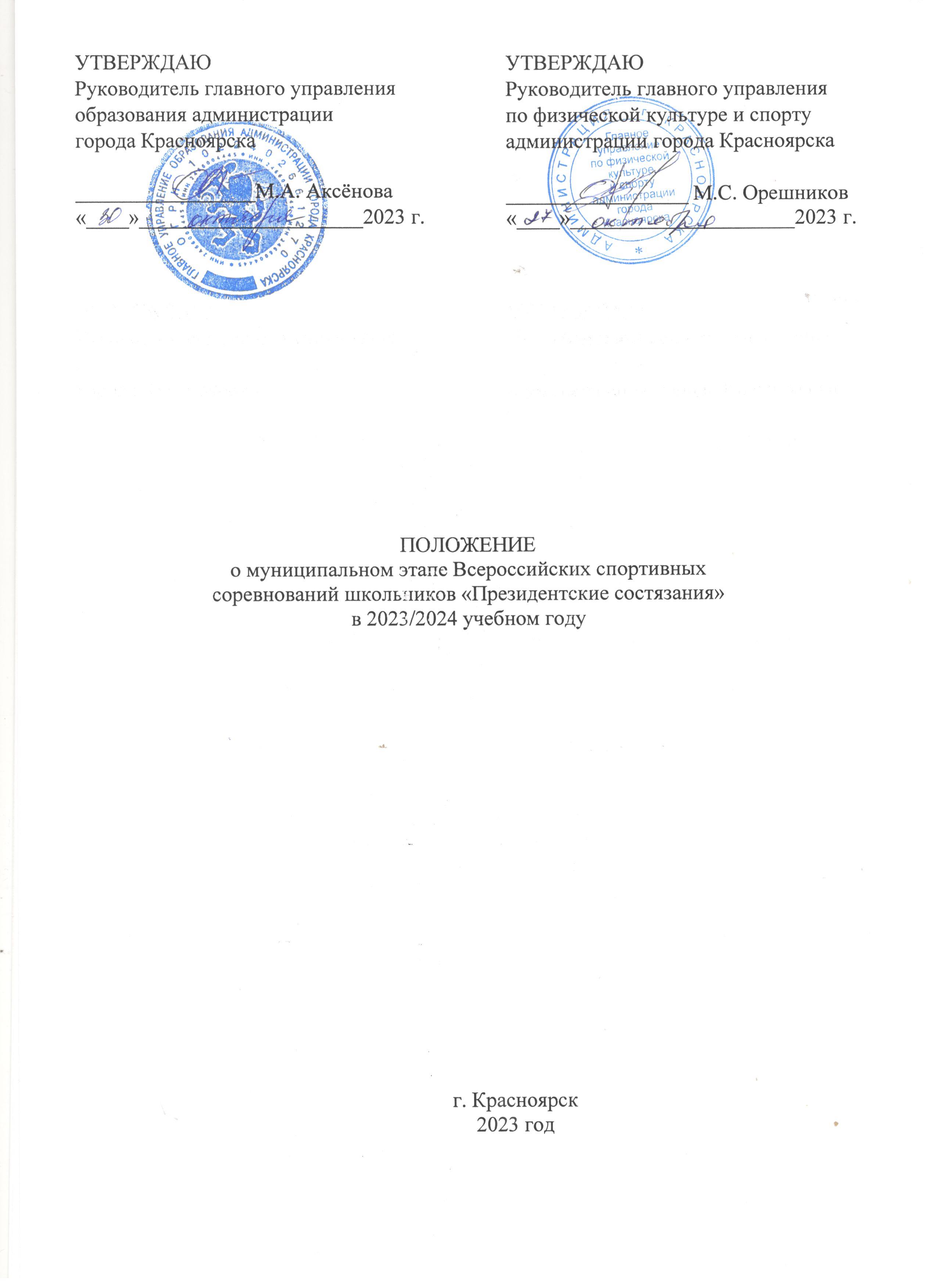 Общие положенияНастоящее Положение о муниципальном этапе Всероссийских спортивных соревнований школьников «Президентские состязания» в 2023/2024 учебном году (далее – Состязания) разработано в соответствии с Указом Президента Российской Федерации от 30.07.2010 № 948 «О проведении всероссийских спортивных соревнований (игр) школьников», положением о региональном этапе Всероссийских спортивных соревнований школьников «Президентские состязания» в 2023/2024 учебном году (далее – Положение о региональном этапе).Основными целями и задачами Состязаний являются:пропаганда здорового образа жизни, формирование позитивных жизненных установок подрастающего поколения, гражданское 
и патриотическое воспитание обучающихся;определение уровня физической подготовленности обучающихся;определение лучших команд общеобразовательных учреждений, сформированных из обучающихся одного класса, добившихся наилучших результатов в физической подготовке и физическом развитии, показавших высокий уровень знаний в области физической культуры, спортивных дисциплин и олимпийского движения.Состязания проводятся на основании календарного плана официальных физкультурных мероприятий и спортивных мероприятий города Красноярска на 2024 год, календаря физкультурных и спортивных мероприятий с обучающимися и методических мероприятий с педагогическими работниками образовательных организаций муниципальной системы образования города Красноярска на 2023-2024 годы.Состязания являются приоритетным направлением деятельности каждого общеобразовательного учреждения по организации и проведению физкультурно-спортивной работы с обучающимися.Организаторы мероприятияОбщее руководство Состязаний осуществляет главное управление по физической культуре и спорту администрации города Красноярска (далее – Красспорт).Организация участия обучающихся общеобразовательных учреждений муниципальной системы образования города Красноярска осуществляется главным управлением образования администрации города Красноярска.Информационно-организационное сопровождение Состязаний осуществляет организационно-ресурсный центр МБОУ ДО «ДООЦ №1».Непосредственное проведение первого (школьного) этапа возлагается на директоров общеобразовательных учреждений, руководителей краевых общеобразовательных организаций при непосредственном участии школьных физкультурно-спортивных клубов.Непосредственное проведение второго (муниципального) этапа возлагается на муниципальное автономное учреждение «Центр спортивных клубов» и главную судейскую коллегию.Место и сроки проведения мероприятия1 этап (школьный) – проводится в общеобразовательных организациях, находящихся на территории города Красноярска до 29 февраля 2024 года согласно положениям, утвержденным директорами общеобразовательных организаций, руководителями краевых общеобразовательных организаций.Общеобразовательные организации вносят все результаты Состязаний в Краевую информационную автоматизированную систему управления образованием (далее – КИАСУО) до 29 февраля 2024 года. Внесение результатов школьного этапа в КИАСУО станет доступным в январе 2024 года. Допускается внесение результатов, показанных обучающимися в первом полугодии 2023-2024 учебного года. 	Результаты участников в КИАСУО обсчитываются автоматически в соответствии с таблицей оценки результатов испытаний по программе «Спортивное многоборье», которая размещена на сайте Федерального центра организационно-методического обеспечения физического воспитания: https://xn--b1atfb1adk.xn--p1ai/presidential-contest/ps2014-2015/page917/ Положение, таблицы результатов, фотоотчеты первого этапа размещаются на сайтах общеобразовательных организаций.За дополнительной информацией по вопросам внесения результатов 
в КИАСУО обращаться по телефону 212-12-64, организационно-ресурсный центр МБОУ ДО «ДООЦ №1».2 этап (муниципальный) – проводится в марте-апреле 2024 года.		Итоговая таблица муниципального этапа размещается на сайте главного управления образования администрации города Красноярска.3 этап (региональный) – проводится в мае 2024 года в городе Красноярске в соответствии с Положением о региональном этапе (прилагается отдельным электронным файлом). Пакет документов для участия предоставляется в соответствии с требованиями Положения о региональном этапе. Участники мероприятияК участию допускаются только обучающиеся, отнесенные к основной медицинской группе здоровья.Медицинский допуск оформляется в соответствии с группой здоровья и медицинской группой для занятий физической культурой, определенными ежегодным профилактическим осмотром и в соответствии с приказом Министерства здравоохранения Российской Федерации от 23.10.2020 № 1144-н «О порядке организации оказания медицинской помощи лицам, занимающимся физической культурой и спортом (в том числе при подготовке и проведении физкультурных мероприятий и спортивных мероприятий), включая порядок медицинского осмотра лиц, желающих пройти спортивную подготовку, заниматься физической культурой и спортом в организациях и (или) выполнить нормативы испытаний (тестов) Всероссийского физкультурно-спортивного комплекса «Готов к труду и обороне».Внимание! На всех этапах мероприятия к участию допускаются обучающиеся одного класса одной общеобразовательной организации, зачисленные в данный класс до 1 января 2024 года.Обучающиеся общеобразовательных организаций, являющиеся гражданами других государств, допускаются к соревнованиям всех этапов Состязаний, равно как и дети – граждане Российской Федерации.На 1 этапе (школьном) принимают участие обучающиеся с 1 по 11 класс общеобразовательных организаций, находящихся на территории города Красноярска. 2 этап (муниципальный) проводится среди обучающихся только по одной из параллели классов-команд 5-11 классов. Параллель классов-команд для участия во 2 этапе (муниципальном) определяется Всероссийским организационным комитетом посредством проведения жеребьевки. В состав класс-команды должны входить обучающиеся одного класса, одной общеобразовательной организации в количестве 16 человек (8 юношей, 8 девушек) и 2 представителя (учителя физической культуры). К участию не допускаются классы-команды: - сформированные из обучающихся спортивных (специализированных) классов, а также профильных классов по предмету «Физическая культура»;- состав которых меньше или больше 16 участников;- включившие в состав класса-команды обучающихся, которые не принимали участие в школьном (муниципальном) этапе.Директор общеобразовательного учреждения несет персональную ответственность за достоверность списка участников Состязаний, представляющих класс-команду.В случае выявления нарушений допуска участников в ходе проведения Состязаний результат всей команды аннулируется.Все участники должны иметь единую спортивную форму. Внимание! От каждого района к участию допускается 1 команда, установленной класс-параллели, набравшая наибольшее количество очков. Определение команд, набравших наибольшее количество очков, будет осуществляться автоматически по итогам внесения результатов 1 этапа (школьного) в КИАСУО. Информация об участниках муниципального этапа будет доведена организаторами дополнительно.На 3 этапе (региональном) участие принимают классы-команды общеобразовательных организаций – победитель и призер 2 (муниципального) этапа (1-2 место). В случае невозможности участия в региональном этапе (по объективным причинам) команд г. Красноярска, занявших первое и второе место, по решению организационного комитета может быть допущена команда, занявшая 3 место.V. Программа мероприятия	На 2 этапе (муниципальном) Состязания проводятся по видам программы: спортивное многоборье, эстафетный бег, теоретический и творческий конкурсы.	В случае неблагоприятной эпидемиологической обстановки в городе Красноярске организационный комитет оставляет за собой право изменить сроки и формат проведения Состязаний (в том числе предусмотреть проведение в дистанционном формате).	1. Спортивное многоборье.Соревнования командные. Проводятся на спортивном объекте города Красноярска. Состав 8 юношей и 8 девушек.Спортивное многоборье включает в себя:Бег:1000 м (юноши, девушки 1-11 классы). Выполняются с высокого старта. Результат фиксируется с помощью секундомера с точностью до 0,1 сек.Бег:30 м (юноши, девушки 1-5 класс);60 м (юноши, девушки 6-8 классы);100 м (юноши, девушки 9-11 классы). Проводятся на беговой дорожке (старт произвольный). Результат фиксируется с помощью секундомера с точностью до 0,01 сек.3) Подтягивание на перекладине (юноши). Участник с помощью судьи принимает положение виса хватом сверху. Подтягивается непрерывным движением так, чтобы его подбородок оказался над перекладиной. Опускается в вис. Самостоятельно останавливает раскачивание и фиксирует на 0,5 сек. видимое для судьи положение виса. Не допускается сгибание рук поочередно, рывки ногами или туловищем, перехват руками, остановка при выполнении очередного подтягивания. Пауза между повторениями не должна превышать 
3 сек.4) Сгибание и разгибание рук в упоре «лежа» (девушки). Исходное положение – упор лежа на полу. Голова, туловище и ноги составляют прямую линию. Сгибание рук выполняется до касания грудью предмета высотой не более , не нарушая прямой линии тела, а разгибание производится до полного выпрямления рук при сохранении прямой линии тела. Дается одна попытка. Пауза между повторениями не должна превышать 3 сек. Фиксируется количество отжиманий при условии правильного выполнения упражнения.5) Подъем туловища из положения «лежа на спине» (юноши, девушки). Исходное положение – лежа на спине, руки за головой, пальцы в замок, ноги согнуты в коленях, ступни закреплены. Фиксируется количество выполненных упражнений до касания локтями коленей в одной попытке за 30 сек.6) Прыжок в длину с места (юноши, девушки). Выполняется с места двумя ногами от стартовой линии с махом рук. Длина прыжка измеряется в сантиметрах от стартовой линии до ближнего касания ногами или любой частью тела. Участнику предоставляется три попытки.7) Наклон вперед из положения «сидя» (юноши, девушки). На полу обозначается центровая и перпендикулярная линии. Участник, сидя на полу, ступнями ног касается центровой линии, ноги выпрямлены в коленях, ступни вертикальны, расстояние между ними составляет 20-30 см. Выполняется 
три наклона вперед, на четвертом фиксируется результат касания и фиксации (не менее 2 сек.) кончиков пальцев на перпендикулярной мерной линии. Сгибание ног в коленях не допускается.2. Эстафетный бег.Соревнования командные. Проводятся на спортивном объекте города Красноярска. Состав 6 юношей и 6 девушек.Результаты фиксируются с точностью до 0,1 сек. по ручному секундомеру при пересечении последним участником класса-команды финишной линии.	3. Творческий конкурс.Соревнования командные. Участвует весь состав класса-команды. 
В случае нарушения регламента, в части количества участников, классу-команде присуждается последнее место в творческом конкурсе.Тема творческого конкурса будет сообщена дополнительно (определяется федеральным организатором). При проведении творческого конкурса школьного этапа можно использовать темы предыдущих лет.Выступление класса-команды будет оцениваться на основании видеоролика. Требования к видеоролику: формат видеоролика avi или mpeg; техническое качество видеозаписи и звука должно быть таким, чтобы 
не снижать общего впечатления при просмотре видеоматериала (с разрешением не менее 640х480). Видеоролик должен быть снят одним кадром, 
не допускается склейка нескольких фрагментов. Участники должны постоянно находиться в кадре.Перед выступлением каждый участник называет полностью свою фамилию и имя, образовательную организацию и класс. Видеоролик предоставляется по адресу электронной почты: 
medvedev-centr@bk.ru в установленные Организатором сроки (информация будет доведена дополнительно).Для раскрытия темы могут быть использованы различные виды художественного, ораторского и сценического искусства (исполнение песен, танцев, декламирование, элементы различных видов спорта). Сюжет музыкально-художественной композиции должен быть эмоциональным, позитивным, в динамике – вся команда или сменяющие друг друга участники. Слайдовое сопровождение является дополнением, способствующим эмоциональному восприятию сценических действий участников, не заменяет их и должно соответствовать сценическим действиям.Время выступления – 6-8 минут (без учета времени представления участников класса-команды). Критерии оценки:Решение жюри окончательное и пересмотру не подлежит.4. Теоретический конкурс.Соревнования командные. Участвует весь состав класса-команды. В случае нарушения регламента, в части количества участников, 
классу-команде присуждается последнее место в теоретическом конкурсе.Теоретический конкурс проводится в форме тестирования 
с использованием специальной автоматизированной электронной программы. Теоретико-методические задания данной программы (вопросы и ответы) формируются Организаторами. Для проведения теоретического конкурса электронная программа будет направлена в общеобразовательные учреждения (участникам муниципального этапа). Задания для теоретического конкурса будут разрабатываться 
по следующим темам: Олимпийские игры и олимпийское движение;Развитие спорта в дореволюционной России, СССР, государствах-участниках СНГ;достижения советских, российских спортсменов и спортсменов государств – участников СНГ на Олимпийских играх и международной спортивной арене;  физкультурно-спортивная деятельность обучающихся;физическая (двигательная) активность обучающихся.Победитель и призёры среди классов-команд в Состязаниях определяются по наименьшей сумме занятых мест в видах программы. Определение места класса-команды считается по видам программы: спортивное многоборье, эстафетный бег, творческий и теоретический конкурсы. В случае равенства суммы занятых мест, победа присуждается классу-команде, занявшей наивысшее место в спортивном многоборье.	Обращаем внимание! Проведение дополнительных видов программы  (плавание, настольный теннис, шахматы, дартс) предусмотрено только на 
3 этапе (региональном). Участие по выбору и по желанию.VI. НаграждениеКоманды победители и призеры 2 этапа (муниципального) награждаются кубками и грамотами, участники медалями и грамотами, представители команд – грамотами.VII. Обеспечение безопасности участников и зрителейОрганизаторы Состязаний обеспечивают защиту персональных данных участникам способами, установленными действующим законодательством о защите персональных данных. Обеспечение безопасности осуществляется согласно требованиям Правил обеспечения безопасности при проведении официальных спортивных соревнований, утвержденных постановлением Правительства Российской Федерации от 18.04.2014 № 353, а также в соответствии с правилами видами спорта.Ответственность за жизнь и здоровье несовершеннолетних участников возлагается на руководителей образовательных организаций, направляющих для участия в Состязаниях.При проведении спортивных соревнований вне объектов спорта, обеспечение безопасности участников и зрителей осуществляется согласно требованиям Правил обеспечения безопасности при проведении официальных спортивных соревнований, утвержденных постановлением Правительства Российской Федерации от 18.04.2014 № 353, а также правил видов спорта.Обеспечение общественного порядка и общественной безопасности осуществляется в соответствии с инструкцией и планом мероприятий. Инструкция разрабатывается собственниками (пользователями) объектов спорта на основе типовой инструкции, утвержденной федеральным органом исполнительной власти в области физической культуры и спорта, согласовывается с территориальными органами безопасности и территориальными органами Министерства внутренних дел Российской Федерации на районном уровне и утверждается собственниками (пользователями) объектов спорта не реже одного раза в 3 года. План мероприятий разрабатывается и утверждается организатором соревнований совместно с собственником (пользователем) объекта спорта по согласованию с территориальными органами внутренних дел.Состязания не проводятся без медицинского обеспечения. Медицинское обеспечение осуществляется на основании приказа Министерства здравоохранения Российской Федерации от 23.11.2020 № 1144 н 
«Об утверждении порядка организации оказания медицинской помощи лицам, занимающимся физической культурой и спортом (в том числе при подготовке и проведении физкультурных мероприятий и спортивных мероприятий), включая порядок медицинского осмотра лиц, желающих пройти спортивную подготовку, заниматься физической культурой и спортом в организациях и (или) выполнить нормативы испытаний (тестов) Всероссийского физкультурно-спортивного комплекса «Готов к труду и обороне» (ГТО) и форм медицинских заключений о допуске к участию физкультурных и спортивных мероприятиях».При организации и проведении мероприятия обязательным является соблюдение организаторами положений «Регламента по организации и проведению официальных физкультурных мероприятий на территории Российской Федерации в условиях сохранения рисков распространения COVID-19», утвержденного Министерством спорта Российской Федерации и Главным государственным санитарным врачом Российской Федерации от 31.07.2020 (в редакции от 12.11.2021).	VIII. Предотвращение противоправного влияния на результаты официальных спортивных соревнований и борьба с нимиПротивоправное влияние на результаты официальных спортивных соревнований не допускается.Предотвращение противоправного влияния на результаты официальных спортивных соревнований и борьба с ними осуществляются в соответствии с Федеральным законом от 04.12.2007 № 329-ФЗ (ред. от 30.12.2020) «О физической культуре и спорте в Российской Федерации», статья 26.2., другими федеральными законами и иными нормативными актами Российской Федерации, а также в соответствии с нормами, утвержденными общероссийскими спортивными федерациями.IX. Страхование участниковВсе участники команды должны иметь страховые полисы обязательного медицинского страхования.  Наличие полиса о страховании от несчастных случаев, жизни и здоровья носит рекомендательный характер.X. Условия финансирования	Расходы, связанные с оплатой работы судейских и комендантских бригад, 2 этапа (муниципального), медицинским обеспечением, награждением, (кубки, медали, грамоты), несёт МАУ «Центр спортивных клубов».XI. Заявки на участие	Заявки на 2 этап (муниципальный) по форме (приложение № 1) предоставляются на заседании судейских коллегий. Информация о сроках, времени и форме проведения заседаний судейских коллегий будет направлена дополнительно.	На 2 этап (муниципальный) предоставляются: заявка на участие по форме, заверенная печатью учреждения и подписью директора общеобразовательного учреждения. Заявка заверяется печатью
и подписью врача с указанием группы здоровья и словом «допущен»/
«не допущен» напротив фамилии каждого участника команды.справка школьника с фотографией на каждого участника, заверенные подписью директора учреждения и печатью учреждения; печать ставится на угол фотографии обучающегося (по требованию организационного комитета, главного судьи справка предоставляется перед каждым видом испытания);копия свидетельства о рождении или паспорта (стр. 2-3) на каждого участника;согласие на обработку персональных данных (приложение № 2) на каждого участника;копия страхового полиса обязательного медицинского страхования на каждого участника.	Ответственный медицинский работник предоставляет главному судье (Организаторам) информацию о результатах проверки и наличия у участников медицинских заключений о допуске к участию в Состязаниях.	На 3 этап (региональный) пакет документов для участия предоставляется в соответствии с требованиями Положения о региональном этапе.XII. ПротестыПротест по нарушению правил по видам программы Состязаний, может быть подан представителем команды в письменном виде на имя главного судьи вида программы с указанием пунктов, которые протестующий считает нарушенными, даты и точного времени подачи протеста. Затем в течение 
30 минут, после окончания вида программы оформляется протест.Несвоевременно поданные и незафиксированные в протоколах протесты не рассматриваются. Решение по протесту излагается в виде резолюции на протесте. Если решение главного судьи по виду программы не удовлетворяет протестующего, он вправе подать апелляцию в адрес организаторов. Апелляция рассматривается до утверждения результатов.Приложение № 1 к ПоложениюФорма заявкиЗАЯВКАна участие в муниципальном этапе Всероссийских спортивных соревнований школьников «Президентские состязания» в 2023-2024 учебном годуШкола_______________________________ класс______________________(полное наименование в соответствии с Уставом общеобразовательной организации)Допущено к соревнованиям         учащихся     Врач _____________________ (Ф.И.О. полностью, подпись)       М.П.Приложение № 2 к ПоложениюСОГЛАСИЕ
на обработку персональных данныхЯ, _______________________________________________________________________________________(фамилия, имя, отчество полностью)в соответствии со статьей 9 Федерального закона от 27.07.2006 N 152-ФЗ «О персональных данных», свободно, своей волей и в своем интересе даю согласие МАУ «Центр спортивных клубов», расположенному по адресу: г. Красноярск, ул. Крылова, д. 10 «а» на обработку (любое действие (операция) или совокупность действий (операций), совершаемых с использованием средств автоматизации или без использования таких средств с персональными данными, включая сбор, запись, систематизацию, накопление, хранение, уточнение (обновление, изменение), извлечение, использование, передачу (распространение, предоставление, доступ), обезличивание, блокирование, удаление, уничтожение) следующих персональных данных:_____________________________________________________________фамилия, имя, отчество, дата рождения;_____________________________________________________________наименование место работы, учебы;_____________________________________________________________занимаемая должность;_____________________________________________________________контактная информация: контактный телефон и адрес электронной почты.Вышеуказанные персональные данные предоставляю в согласие МАУ «Центр спортивных клубов», расположенному по адресу: г. Красноярск, ул. Крылова, д. 10 «а» для обработки в целях участия в спортивных соревнованиях школьников «Президентские состязания» в 2023-2024 учебном году.	Настоящее согласие на обработку персональных данных действует со дня его подписания. 	На основании части 2 статьи 9 Федерального закона от 27.07.2006 N 152-ФЗ «О персональных данных» настоящие согласие на обработку персональных данных может быть отозвано субъектом персональных данных на основании письменного заявления в произвольной форме, в порядке, установленном действующим законодательством.«__»__________2024г.	              ___________  _______________________					     (подпись) 	      (расшифровка Ф.И.О.)« ___» _______________ 2024 г.                     _______________ / _______________________         	                           (подпись)          (расшифровка Ф.И.О.)ЭтапыУчастникЭтапыУчастник1600 м – девушка7200 м – девушка2600 м – юноша8200 м – юноша3400 м – девушка9100 м – девушка4400 м – юноша10100 м – юноша5200 м – девушка11100 м – девушка6200 м – юноша12100 м – юноша№ п/пКритерииОценочные баллы1Актуальность создания музыкально-художественной композиции и соответствие теме0-102Мультимедийное сопровождение  0-103Режиссура (образность представляемой музыкально-художественной композиции – художественный образ, явление действительности, творчески воссозданное с позиции определенного эстетического идеала; наглядность – создание художественных образов при помощи определенных средств – слово, звук, цвет, изображение и т.п.0-104Сценическая культура0-105Качество исполнения музыкально-художественной композиции0-125Хореография0-35Музыка/вокал0-35Декламация0-35Спортивные зарисовки0-36Костюмы участников0-56Спортивная форма0-36Смена костюма (народный, сценический, театральный и др.)0-27Культура использования реквизита0-58Соответствие регламенту0-3(Район города Красноярска)№Ф.И.О. (полностью)Паспорт (свидетельство о рождении), серия, номер, кем и когда выданДатарождения (полностью: ЧЧ.ММ.
ГГГГ)Период обучения в данной организации (дата зачисления в ОУ и № приказа)Заполняется врачом (мед. работником)на каждого участникаЗаполняется врачом (мед. работником)на каждого участника№Ф.И.О. (полностью)Паспорт (свидетельство о рождении), серия, номер, кем и когда выданДатарождения (полностью: ЧЧ.ММ.
ГГГГ)Период обучения в данной организации (дата зачисления в ОУ и № приказа)Допущен /не допущенПодпись и печать1УчастникПредставитель класса-командыПредставитель класса-командыПредставитель класса-командыПредставитель класса-командыПредставитель класса-командыПредставитель класса-командыПредставитель класса-команды12Классный руководитель(Ф.И.О. полностью)Учитель физической культурыПравильность заявки подтверждаю:(Ф.И.О. полностью)Директор школы«____»______________202__ г.(Ф.И.О. полностью, подпись, телефон)  М.П.